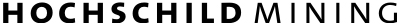 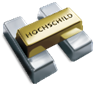 __________________________________________________________________________________7 November 2018  Capital Markets presentationHochschild delivers long life-of-mine at InmaculadaHochschild Mining plc, the FTSE 250 precious metal mining company, is to hold a Capital Markets event presentation for analysts and investors at 10:30 today London time. A copy of the presentation will be published on the Hochschild website at http://www.hochschildmining.com/en/home at 10:00.Key highlights of the presentation are:Inmaculada brownfield drilling programme has added 95.1 million silver or 1.3 million gold equivalent ounces of inferred resources year-to-dateInmaculada mine stands in the first quartile of the gold AISC curve and has a 10-year plus life-of-mineHighly prospective properties provide a platform for long term productionExploration expertise consistently adding low cost ouncesCost control remains top of operational agendaOur commitment to innovation is delivering resultsConstant search for valuable optionality has led to dynamic greenfield strategy and optimisation of ounces in the portfolioOutstanding cash flow generationDividends a key element of Hochschild´s value propositionIgnacio Bustamante, Chief Executive Officer said:“Today we are changing the paradigm of how Hochschild Mining operates. Although we have been mining underground for several decades, we have always reported a relatively short life-of-mine. With the 95 million ounces added so far this year to Inmaculada’s resource base, we are extending its life to more than 12 years, a record for any Hochschild asset. Furthermore, this is in our largest ever mine in terms of ounces. Inmaculada represents approximately 74% of our cashflow and stands well inside of the first quarter of the industry’s cost curve. Such a significant addition has already changed our approach to mining and, is also just the beginning, as we are continuing to develop this exciting district as well as our other attractive properties in Peru and Argentina.”__________________________________________________________________________________For a live webcast of the presentation please click on the link below or go to our website at:www.hochschildmining.com  https://edge.media-server.com/m6/p/49wsao7kConference call dial-in details:+44(0)330 336 9411 (Please use the following confirmation code: 7616926)A recording of the conference call will be available for one week following its conclusion, accessible from the following telephone number:+44(0)207 660 0134 (Access code: 7616926)The On Demand version of the webcast will be available within two hours after the end of the presentation and is accessible using the same webcast link.__________________________________________________________________________________Enquiries:Hochschild Mining plcCharles Gordon 						       				+44 (0)20 3709 3264Head of Investor RelationsHudson SandlerCharlie Jack							 			+44 (0)207 796 4133Public Relations__________________________________________________________________________________About Hochschild Mining plcHochschild Mining plc is a leading precious metals company listed on the London Stock Exchange (HOCM.L / HOC LN) with a primary focus on the exploration, mining, processing and sale of silver and gold. Hochschild has over fifty years’ experience in the mining of precious metal epithermal vein deposits and currently operates four underground epithermal vein mines, three located in southern Peru and one in southern Argentina. Hochschild also has numerous long-term projects throughout the Americas. __________________________________________________________________________________Forward looking statementsThis announcement may contain forward looking statements. By their nature, forward looking statements involve risks and uncertainties because they relate to events and depend on circumstances that will or may occur in the future. Actual results, performance or achievements of Hochschild Mining plc may, for various reasons, be materially different from any future results, performance or achievements expressed or implied by such forward looking statements. The forward looking statements reflect knowledge and information available at the date of preparation of this announcement. Except as required by the Listing Rules and applicable law, the Board of Hochschild Mining plc does not undertake any obligation to update or change any forward looking statements to reflect events occurring after the date of this announcement. Nothing in this announcement should be construed as a profit forecast.This announcement contains information which prior to its release could be considered inside information.NoteThe information contained within this announcement is deemed by the Company to constitute inside information as stipulated under the Market Abuse Regulation (Regulation (EU) No.596/2014). Upon the publication of this announcement via a Regulatory Information Service, this inside information is now considered to be in the public domain.LEI: 549300JK10TVQ3CCJQ89- ends -